TOWN OF FREETOWN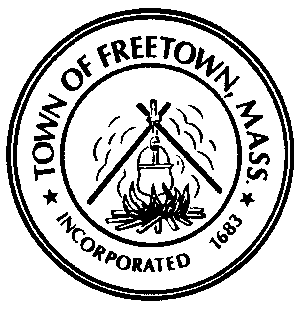 TREASURER/COLLECTOR’S OFFICE3 NORTH MAIN ST., P.O. BOX 438ASSONET, MA 02702TEL. (508)644-2204 EXT. 1602FAX (508)644-2736jthomas@freetownma.govCHANGE OF ADDRESS FORMALL FIELDS REQUIREDName: ___________________________________________________________________________Phone Number: ____________________________________________________________________Address: __________________________________________________________________________Service Location: ___________________________________________________________________Parcel: ___________________________________________________________________________Account Number: ___________________________________________________________________New Name: ________________________________________________________________________New Address: ______________________________________________________________________Signature: _________________________________________________________________________Please change (check which accounts to change)⃝Water/Sewer				⃝ Real Estate*				⃝Personal Property*Please note that the Assessor’s Office can only change ownership on a parcel with a recorded deed.